Для публикации на сайтеОказание государственной услуги в сфере санитарно-эпидемиологического благополучия населения Республики Казахстан в части выдачи разрешительного документа на проектыГосударственная услуга "Выдача санитарно-эпидемиологического заключения о соответствии проектов нормативной документации по предельно допустимым выбросам и предельно допустимым сбросам вредных веществ и физических факторов в окружающую среду, зонам санитарной охраны и санитарно-защитным зонам, на новые виды сырья и продукции нормативным правовым актам в сфере санитарно-эпидемиологического благополучия населения" 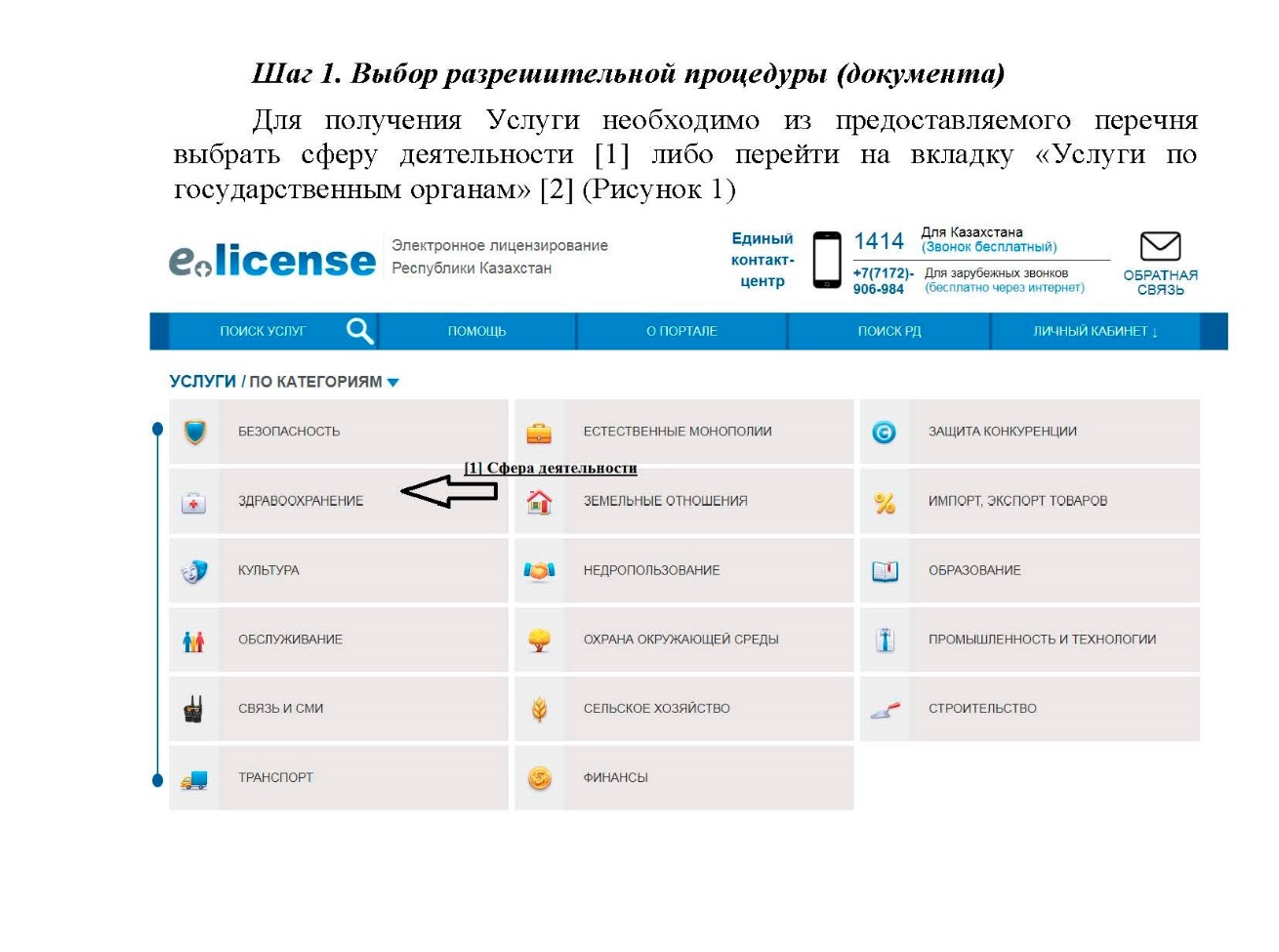 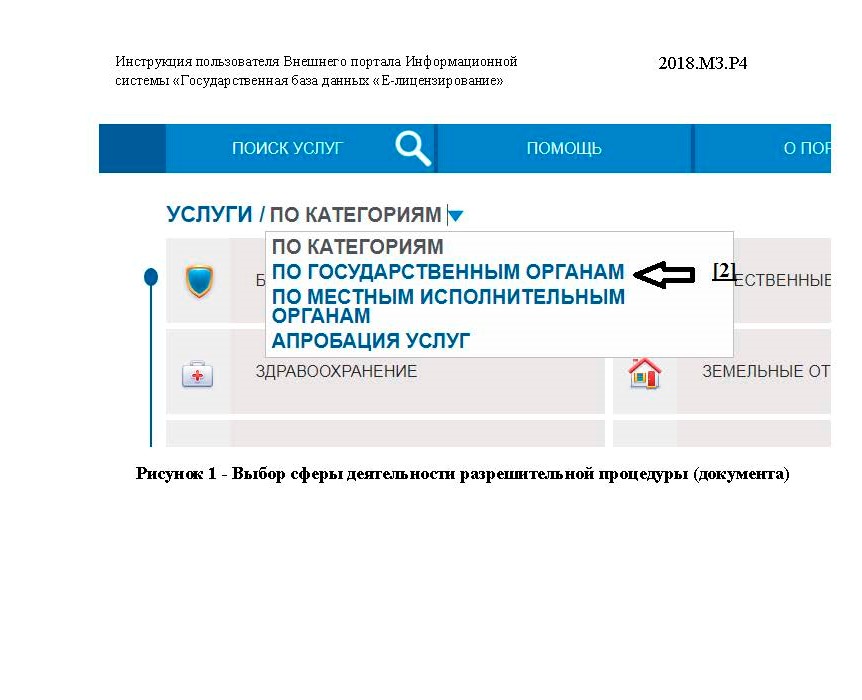 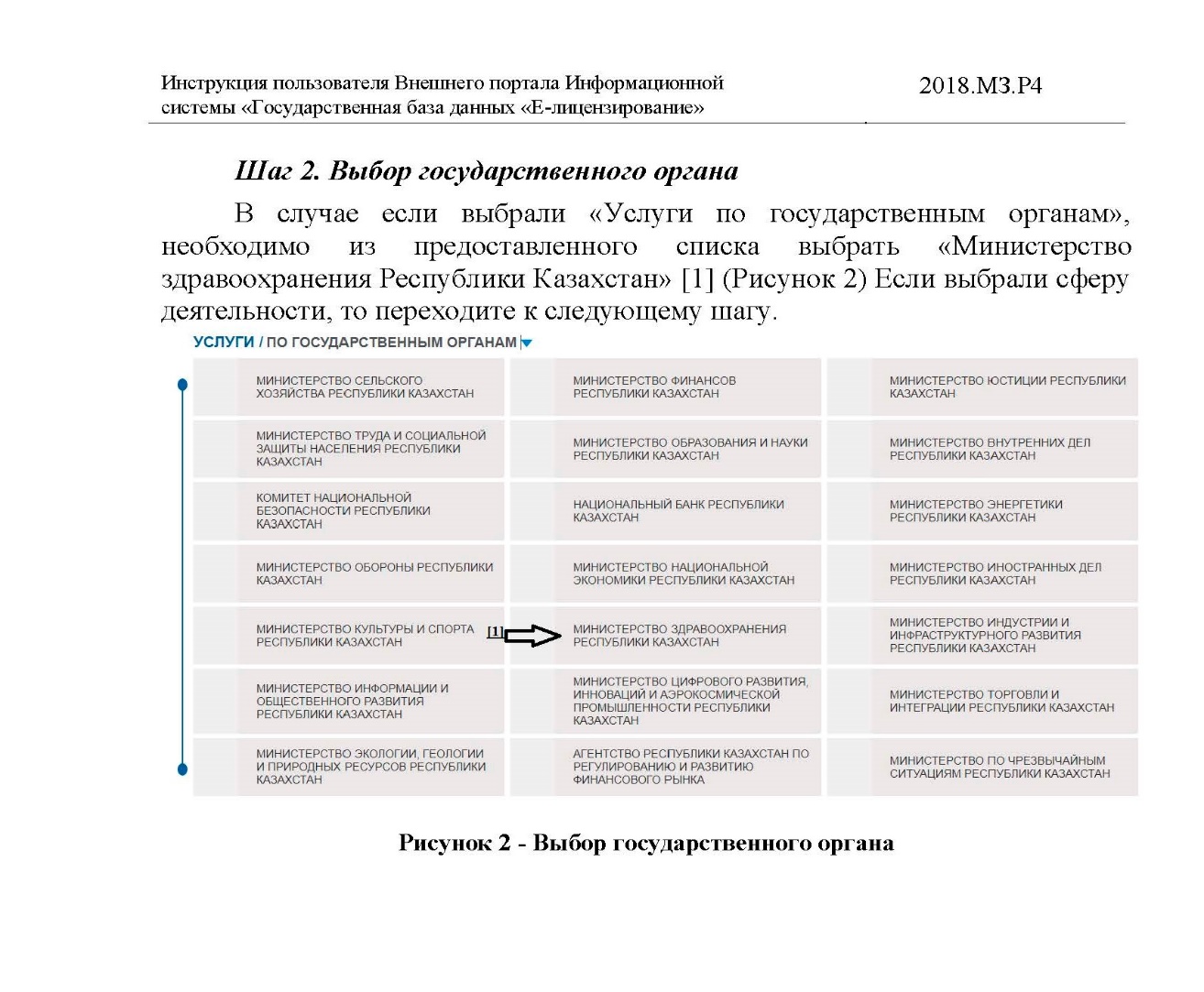 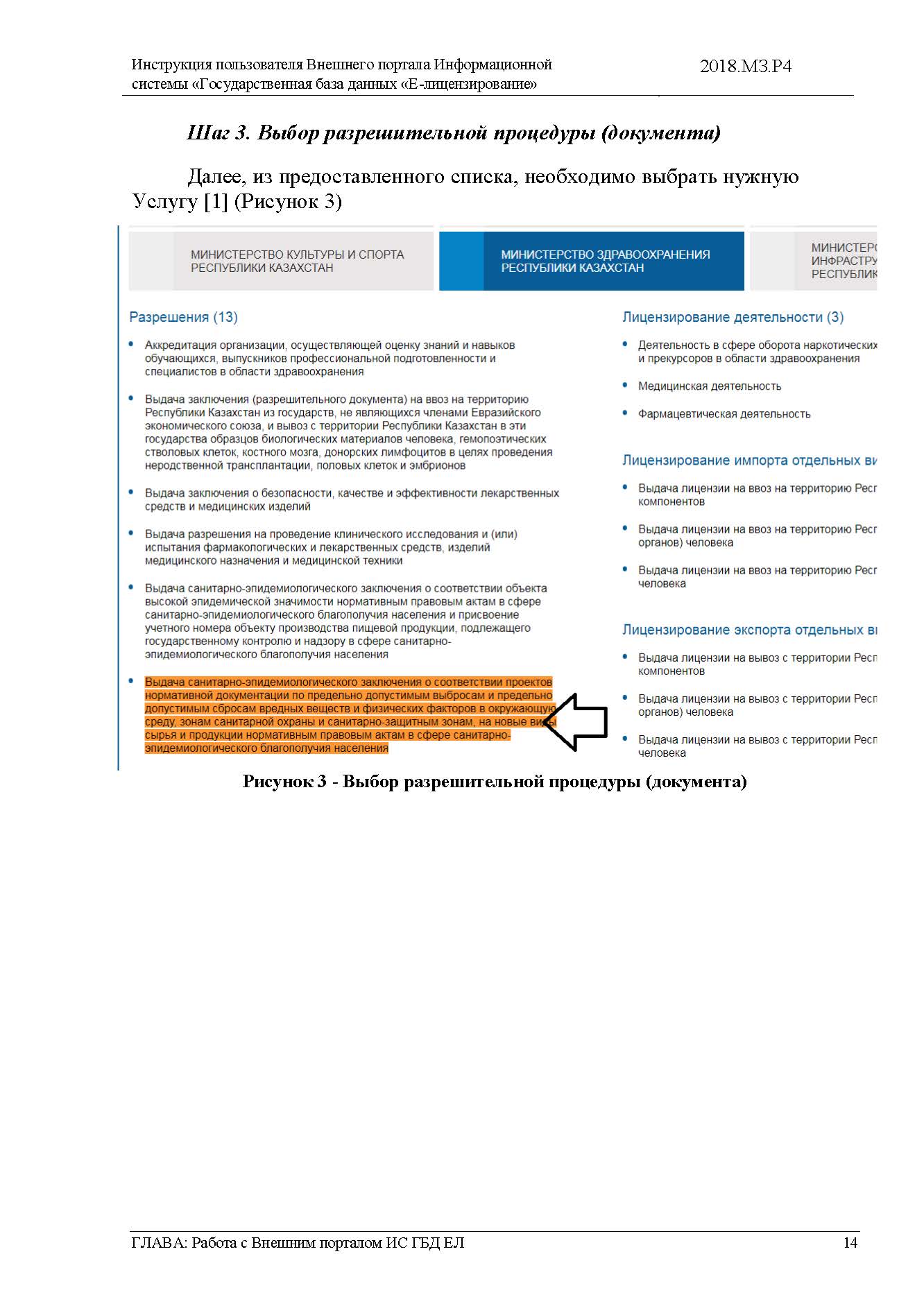 Руководитель отдела АПРАлматинского отделенческого управления санитарно-эпидемиологического контроля на транспорте		Джубанышева К.С.Стандарт государственной услуги
"Выдача санитарно-эпидемиологического заключения о соответствии проектов нормативной документации по предельно допустимым выбросам и предельно допустимым сбросам вредных веществ и физических факторов в окружающую среду, зонам санитарной охраны и санитарно-защитным зонам, на новые виды сырья и продукции нормативным правовым актам в сфере санитарно-эпидемиологического благополучия населения"Стандарт государственной услуги
"Выдача санитарно-эпидемиологического заключения о соответствии проектов нормативной документации по предельно допустимым выбросам и предельно допустимым сбросам вредных веществ и физических факторов в окружающую среду, зонам санитарной охраны и санитарно-защитным зонам, на новые виды сырья и продукции нормативным правовым актам в сфере санитарно-эпидемиологического благополучия населения"Стандарт государственной услуги
"Выдача санитарно-эпидемиологического заключения о соответствии проектов нормативной документации по предельно допустимым выбросам и предельно допустимым сбросам вредных веществ и физических факторов в окружающую среду, зонам санитарной охраны и санитарно-защитным зонам, на новые виды сырья и продукции нормативным правовым актам в сфере санитарно-эпидемиологического благополучия населения"1Наименование услугодателяКомитет санитарно-эпидемиологического контроля Министерства здравоохранения Республики Казахстан и его территориальные подразделения (далее – услугодатель)2 Способы предоставления государственной услуги через веб-портал "электронного правительства": www.egov.kz (далее – портал)3Срок оказания государственной услуги10 (десять) рабочих дней.4Форма оказания оказания государственной услугиэлектронная (частично автоматизированная).5Результат оказания государственной услугисанитарно-эпидемиологическое заключение, либо мотивированный ответ об отказе в оказании государственной услуги.
Форма результата оказания государственной услуги: электронная.
Результат оказания государственной услуги в форме электронного документа, подписанного ЭЦП уполномоченного лица услугодателя направляется и хранится в "личном кабинете" услугополучателя.6Размер оплаты, взимаемой с услугополучателя при оказании государственной услуги, и способы ее взимания в случаях, предусмотренных законодательством Республики КазахстанГосударственная услуга оказывается физическим и юридическим лицам (далее – услугополучатель) на бесплатной основе.7График работыГрафик работы:
1) услугодателя: с понедельника по пятницу включительно, с 9.00 до 18.30 часов, с перерывом на обед с 13.00 до 14.30 часов, кроме выходных и праздничных дней, согласно трудовому законодательству Республики Казахстан.
2) портала: круглосуточно (за исключением технических перерывов в связи с проведением ремонтных работ). При обращении услугополучателя после окончания рабочего времени, в выходные и праздничные дни, согласно трудового законодательства Республики Казахстан, прием заявлений и выдача результатов оказания услуги осуществляется следующим рабочим днем.8Перечень документов необходимых для оказания государственной услуги1) для получения санитарно-эпидемиологического заключения на проекты нормативной документации предельно допустимых выбросов и предельно допустимых сбросов вредных веществ и физических факторов в окружающую среду:
заявление в форме электронного документа, удостоверенного ЭЦП услугополучателя, согласно приложения 7 настоящих Правил;
электронная копия проекта нормативной документации по предельно допустимым выбросам и предельно допустимым сбросам вредных веществ и физических факторов в окружающую среду;
2) для получения санитарно-эпидемиологического заключения на проекты нормативной документации зоны санитарной охраны, санитарно-защитных зон:
заявление в форме электронного документа, удостоверенного ЭЦП услугополучателя, согласно приложения 7 настоящих Правил;
электронная копия проекта нормативной документации зоны санитарной охраны, санитарно-защитных зон;
3) для получения санитарно-эпидемиологического заключения на проекты нормативной документации на сырье и продукцию:
заявление в форме электронного документа, удостоверенного ЭЦП услугополучателя, согласно приложения 7 настоящих Правил;
электронная копия проекта нормативной документации на сырье и продукцию.
Услугополучателю в "личный кабинет" направляется статус о принятии запроса на государственную услугу, а также уведомление с указанием даты и времени получения результата государственной услуги.9Основания для отказа в оказании государственной услуги, установленные законодательством Республики Казахстан1) установление недостоверности документов, представленных услугополучателем для получения государственной услуги, и (или) данных (сведений), содержащихся в них;
 2) несоответствие представленных материалов и сведений, необходимых для оказания государственной услуги, требованиям, установленным нормативными правовыми актами в сфере санитарно-эпидемиологического благополучия населения, утвержденными согласно пункту 4 статьи 94 Кодекса Республики Казахстан от 7 июля 2020 года "О здоровье народа и системе здравоохранения".10Иные требования с учетом особенностей оказания государственной услуги, в том числе оказываемой в электронной форме и через Государственную корпорацию1. Адреса мест оказания государственной услуги размещены на интернет-ресурсе gov.egov.kz.
2. Услугополучатель имеет возможность получения государственной услуги в электронной форме через портал при условии наличия ЭЦП.
3. Услугополучатель имеет возможность получения информации о статусе оказания государственной услуги в режиме удаленного доступа посредством "личного кабинета" портала, а также единого контакт-центра по вопросам оказания государственных услуг.
4. При оказании государственной услуги через портал доступна версия для слабовидящих.
5. Контактные телефоны справочных служб по вопросам оказания государственной услуги указаны на интернет-ресурсе: gov.egov.kz.
Единый контакт-центр по вопросам оказания государственных услуг: 1414, 8 800 080 7777.